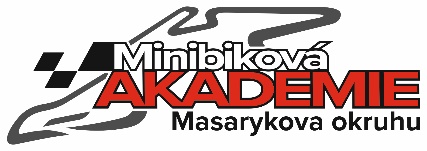 MINIBIKOVÁ AKADEMIE MASARYKOVA OKRUHU z.s.PŘIHLÁŠKA do kurzu pro rok 2021 v období březen až říjenJméno a příjmení:		…………………………………………………………………………………………..účastník kurzuDatum narození:			…………………………………………………………………………………………..Trvalé bydliště (ulice, město, PSČ): ...………………………………………………………………………………………Telefon:				…………………………………………………………………………………………..E-mail:				…………………………………………………………………………………………..Kategorie:			□ Minibike		□ MiniGPJméno a příjmení:		…………………………………………………………………………………………..zákonný zástupce účastníka kurzuTrvalé bydliště (ulice, město, PSČ):…………………………………………………………………………………………Telefon:				…………………………………………………………………………………………..E-mail:				…………………………………………………………………………………………..Fakturační údaje(v případě právnické osoby):	…………………………………………………………………………………….…….Podpisem této přihlášky, do kurzu Minibikové akademie Masarykova okruhu pro rok 2021, zákonný zástupce:bere na vědomí, že se výše uvedený účastník kurzu stává po odevzdání vyplněné přihlášky a zaplacením kurzovného účastníkem kurzu Minibikové akademie Masarykova okruhu v roce 2021,potvrzuje, že výše uvedený účastník kurzu absolvoval sportovní lékařskou prohlídku a je způsobilý k absolvování tohoto kurzu,stvrzuje, že si je vědom, že organizátor tréninků nenese žádnou odpovědnost za případné úrazy či jiné škody na zdraví či životě, poškození nebo ztrátu vybavení a jiné majetkové škody, přičemž pro vyloučení jakýchkoliv pochybností se zákonný zástupce za sebe i za účastníka kurzu veškerých nároků na náhradu škody či s náhradou škody související vůči organizátorovi tréninku výslovně vzdává,potvrzuje, že účastník kurzu a jeho zákonní zástupci jsou povinni se řídit provozním řádem areálu a bezvýhradně pokyny trenérů akademie a budou se chovat tak, aby nedošlo ke škodě na zdraví, majetku, přírodě a životního prostředí,stvrzuje, že si je vědom, že se tréninků akademie každý účastník kurzu účastní na vlastní nebezpečí. Minibiková akademie Masarykova okruhu neodpovídá za škody na zdraví či majetku účastníkovi či třetím osobám. Účastník či jeho zákonný zástupce jsou povinni uhradit veškeré způsobené škody. Minibikové dráha není veřejnou komunikací a na jízdu po dráze se nevztahuje zákonné (povinné ručení) ani smluvní pojištění za škodu (havarijní pojištění),bere na vědomí, že výše uvedené platí nejen pro tréninky v rámci kurzu Minibikové akademie Masarykova okruhu pro rok 2021, ale rovněž pro veškeré další aktivity organizované Minibikovou akademií Masarykova okruhu.Dne: ………………………………….…., OstrovačicePodpis zákonného zástupce:	…………………………………………………………………………………………..